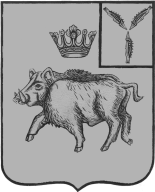 АДМИНИСТРАЦИЯБОЛЬШЕОЗЁРСКОГО МУНИЦИПАЛЬНОГО ОБРАЗОВАНИЯБАЛТАЙСКОГО МУНИЦИПАЛЬНОГО РАЙОНА САРАТОВСКОЙ ОБЛАСТИПОСТАНОВЛЕНИЕс.Б-ОзёркиО внесении изменений в постановлениеадминистрации Большеозёрского муниципальногообразования  от 13.05.2013  № 18   «Об утверждении административного регламента исполнения муниципальной услуги по изменению разрешенного вида использования земельных участков и (при наличии) объектов капитальногостроительства, если разрешенный видданного использования является основным»В целях проведения нормативно-правовых актов Большеозёрского муниципального образования в соответствии с действующим законодательством, руководствуясь статьей 33 Устава Большеозёрского муниципального образования, ПОСТАНОВЛЯЮ:1.Внести в постановление администрации Большеозёрского муниципального образования  от 13.05.2013   № 18    «Об утверждении административного регламента исполнения муниципальной услуги по изменению разрешенного вида использования земельных участков и (при наличии) объектов капитального строительства, если разрешенный вид данного использования является основным» ( с изменениями от 24.03.2014 № 22, от 05.10.2015 №40)  следующее изменение:1.1. Наименование постановления изложить в следующей редакции:«Об утверждении административного регламента исполнения муниципальной услуги по изменению разрешенного вида использования земельных участков и (при наличии) объектов капитального строительства, если разрешенный вид данного использования является основным на территории Большеозёрского муниципального образования».1.2. В приложении к постановлению:1) в п.1.1 раздела 1 слова «по изменению разрешенного вида использования земельных участков и (при наличии) объектов капитального строительства, если разрешенный вид данного использования является основным» заменить словами «по изменению разрешенного вида использования земельных участков и (при наличии) объектов капитального строительства, если разрешенный вид данного использования является основнымна территории Большеозёрского муниципального образования».2) в п.2.1 раздела 2 слова «изменение разрешенного вида использования земельных участков и (при наличии) объектов капитального строительства, если разрешенный вид данного использования является основным» заменить словами «изменение разрешенного вида использования земельных участков и (при наличии) объектов капитального строительства, если разрешенный вид данного использования является основным на территории Большеозёрского муниципального образования».1.3.В приложениях № 1, № 2, № 3, № 4 к административному регламенту исполнения муниципальной услуги слова«по изменению вида разрешенного использования земельных участков и (при наличии) объектов капитального строительства» заменить словами «по изменению вида разрешенного использования земельных участков и (при наличии) объектов капитального строительства на территории Большеозёрского муниципального образования».2. Настоящее постановление вступает в силу со дня его обнародования.3.Контроль за исполнением настоящего постановления оставляю за собой.Глава Большеозёрскогомуниципального образования                                В.П.Полубаринов